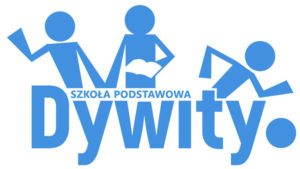 ZAŁĄCZNIK NR 1.5. do SWZna dostawę pn. „Dostawa żywności do stołówki Szkoły Podstawowej im. Marii Zientary – Malewskiej z Oddziałami Dwujęzycznymi w Dywitach”FORMULARZ OFERTY – zmieniony dnia 26.01.2022r. Część 5 zamówienia Znak sprawy:	TP1/Z/1/2022DANE DOTYCZĄCE ZAMAWIAJĄCEGO:Zamawiającym jest Szkoła Podstawowa im. Marii Zientary Malewskiej z Oddziałami Dwujęzycznymi w Dywitach, w imieniu i na rzecz którego działa pełnomocnik Gmina DywityB. DANE WYKONAWCY/WYKONAWCÓW.1. Nazwa albo imię i nazwisko Wykonawcy/Wykonawców wspólnie ubiegających się o udzielenie zamówienia:Siedziba albo miejsce zamieszkania i adres Wykonawcy:Dane teleadresowe na które należy przekazywać korespondencję związaną z niniejszym postępowaniem: Osoba upoważniona do reprezentacji Wykonawcy/-ów i podpisująca ofertę:Osoba odpowiedzialna za kontakty z Zamawiającym:Rodzaj Wykonawcy: (W przypadku Wykonawców wspólnie ubiegających się o udzielenie zamówienia należy wybrać opcję dotyczącą lidera) mikroprzedsiębiorstwo (zatrudnia mniej niż 10 pracowników oraz jego roczny obrót nie przekracza 2 milionów euro)  małe przedsiębiorstwo (zatrudnia mniej niż 50 pracowników oraz jego roczny obrót nie przekracza 10 milionów euro  średnie przedsiębiorstwo (zatrudnia mniej niż 250 pracowników oraz jego roczny obrót nie przekracza 50 milionów euro lub roczna suma bilansowa nie przekracza 43 milionów euro)  jednoosobowa działalność gospodarcza  osoba fizyczna nieprowadząca działalności gospodarczej  inny rodzaj(zaznaczyć właściwe)C. OFEROWANY PRZEDMIOT ZAMÓWIENIA:W związku z ogłoszeniem postępowania o udzielenie zamówienia publicznego pn.: „Dostawa żywności do stołówki Szkoły Podstawowej im. Marii Zientary – Malewskiej z Oddziałami Dwujęzycznymi w Dywitach – część 5 (nabiał)”Oferuję/oferujemy* wykonanie zamówienia zgodnie z zakresem zamieszczonym 
w SWZ wraz ze wszystkimi załącznikamiOferuję/oferujemy cenę **nia za ŁĄCZNĄ CENĘ OFERTOWĄ**riumma w rozdziale III SIWZmacją o podstawie do dysponowania tymi osobami, konania zamówienia, aOferta wg pozostałych kryteriów.Zestawienie asortymentowo-cenowe:Opakowania: +/- 5%Jednostki miary: - „szt” – należy podać cenę jednostkową dla opakowania o wadze wskazanej przy opisie- „kg” – należy podać cenę jednostkową dla 1kg- „litr” – należy podać cenę jednostkową dla 1 litraUwaga!! Poniższą tabelę wypełnia Wykonawca! Brak wypełnienia opisu oferowanego produktu lub opis niekompletny – nie potwierdzający wymagań wskazanych w kolumnie 2, skutkować będzie odrzuceniem oferty jako niezgodnej z dokumentami zamówienia.II. Okres przydatności do spożycia:min. 75% okresu deklarowanego przez producenta, liczony od daty dostawy do magazynu odbiorcy III. Deklaruję ponadto:termin wykonania zamówienia - sukcesywnie do dnia 31.12.2022r. od dnia podpisania umowy,warunki płatności – 14 dni od dnia prawidłowo wystawionej i dostarczonej do Zamawiającego faktury. D. OŚWIADCZENIA WYKONAWCYOświadczamy, że:akceptujemy wszystkie postanowienia SWZ i wzoru umowy bez zastrzeżeń,w cenie oferty zostały uwzględnione wszystkie koszty wykonania zamówienia i realizacji przyszłego świadczenia umownego,zamówienie zostanie wykonane zgodnie z wymogami określonymi w specyfikacji warunków zamówienia oraz ze szczegółowym opisem przedmiotu zamówienia (załącznik nr 3 do SWZ),uwzględniliśmy zmiany i dodatkowe ustalenia wynikłe w trakcie procedury przetargowej stanowiące integralną część SWZ, wyszczególnione we wszystkich umieszczonych na stronie internetowej pismach Zamawiającego,uważam/y się za związanych niniejszą ofertą przez okres 30 dni do daty wskazanej w SWZ.oświadczam (-y), że nie uczestniczę (-ymy) jako Wykonawca w jakiejkolwiek innej ofercie złożonej w celu udzielenia niniejszego zamówienia,nie zamierzam/y / zamierzam/y powierzyć podwykonawcom wykonanie następujących części zamówienia:	Składając niniejszą ofertę, zgodnie z art. 225 ust. 2 ustawy PZP informuję, że wybór oferty2: nie będzie prowadzić do powstania obowiązku podatkowego po stronie Zamawiającego, zgodnie z przepisami o podatku od towarów i usług, który miałby obowiązek rozliczyć, będzie prowadzić do powstania obowiązku podatkowego po stronie Zamawiającego, zgodnie z przepisami o podatku od towarów i usług, który miałby obowiązek rozliczyć 
– w następującym zakresie: Przystępując do postępowania o udzielenie zamówienia oświadczamy, że zapoznaliśmy się z postanowieniami regulaminu korzystania z systemu Platformy Zakupowej https://platformazakupowa.pl– i przyjmujemy je bez zastrzeżeń.Pod groźbą odpowiedzialności karnej oświadczamy, iż wszystkie załączone do oferty dokumenty i  złożone oświadczenia opisują stan faktyczny i prawny, aktualny na dzień składania ofert (art. 297 kk).E. ZOBOWIĄZANIE W PRZYPADKU PRZYZNANIA ZAMÓWIENIA.zobowiązujemy się do zawarcia umowy w miejscu i terminie wyznaczonym przez Zamawiającego;osobą upoważnioną do kontaktów z Zamawiającym w sprawach dotyczących realizacji umowy jest.....................................................................................................e-mail: ……...……........……………………………………. tel. …………………...F. ZASTRZEŻENIA I INFORMACJE OD WYKONAWCY1. Oświadczam/y, że informacje i dokumenty zawarte w Ofercie na stronach od nr   
do nr    stanowią tajemnicę przedsiębiorstwa w rozumieniu przepisów o zwalczaniu nieuczciwej konkurencji i zastrzegamy, że nie mogą być one udostępniane. Informacje 
i dokumenty zawarte na pozostałych stronach Oferty są jawne.(W przypadku utajnienia oferty Wykonawca zobowiązany jest wykazać, iż zastrzeżone informacje stanowią tajemnicę przedsiębiorstwa w szczególności określając, w jaki sposób zostały spełnione przesłanki, o których mowa w art. 11 pkt. 4 ustawy z 16 kwietnia 1993 r. o zwalczaniu nieuczciwej konkurencji, zgodnie z którym tajemnicę przedsiębiorstwa stanowi określona informacja, jeżeli spełnia łącznie 3 warunki:1.	ma charakter techniczny, technologiczny, organizacyjny przedsiębiorstwa lub jest to inna informacja mająca wartość gospodarczą,2.	nie została ujawniona do wiadomości publicznej,3.	podjęto w stosunku do niej niezbędne działania w celu zachowania poufności)Oświadczam, że wypełniłem obowiązki informacyjne przewidziane w art. 13 lub art. 14 RODO3 wobec osób fizycznych, od których dane osobowe bezpośrednio lub pośrednio pozyskałem w celu ubiegania się o udzielenie zamówienia publicznego w niniejszym postępowaniu4,Inne, istotne dla przedmiotu zamówienia informacje: ……………………………………………………………………………………………………Wraz z ofertą SKŁADAMY następujące oświadczenia i dokumenty:Dokument należy podpisać podpisem: kwalifikowanym, zaufanym lub osobistymUWAGA!!!1Wypełnić, jeżeli na etapie składania ofert Wykonawca posiada taką informację2w przypadku, gdy ofertę składa Wykonawca zagraniczny, który na podstawie odrębnych przepisów nie jest zobowiązany do uiszczenia VAT w Polsce, należy wpisać cenę netto. Przy ocenie takiej oferty zastosowanie będzie miał zapis wskazany w Rozdziale XXIV pkt. 6 SWZ wynikający z art. 225 ustawy Pzp.3rozporządzenie Parlamentu Europejskiego i Rady (UE) 2016/679 z dnia 27 kwietnia 2016 r. w sprawie ochrony osób fizycznych w związku z przetwarzaniem danych osobowych i w sprawie swobodnego przepływu takich danych oraz uchylenia dyrektywy 95/46/WE (ogólne rozporządzenie o ochronie danych) (Dz. Urz. UE L 119 z 04.05.2016, str. 1). 4 W przypadku, gdy wykonawca nie przekazuje danych osobowych innych niż bezpośrednio jego dotyczących lub zachodzi wyłączenie stosowania obowiązku informacyjnego, stosownie do art. 13 ust. 4 lub art. 14 ust. 5 RODO treści oświadczenia wykonawca nie składa (usunięcie treści oświadczenia np. przez jego wykreślenie).NIP REGONadres korespondencyjnynumer faksu:numer telefonu:e-mail:Brutto w zł: L.p.Opis kryterium Oferowany parametr- poz. 1 – wpisać ilość godzin1Ilość godzin na wymianę produktów zareklamowanychNazwa produktu/wielkość opakowaniaj.m.IlośćCena jedn. Brutto w złotychWartość bruttow złotych(4x5)123456  1masło extra min. 82%tł. op. 200gszt320   2jogurt naturalny op. 3 kgszt50   3jogurt pitny op. 250gszt1200   4maślanka owocowa poj.1lszt200   5mleko 2% kartonszt2560   6serek twarogowy typ almette 125gszt160   7ser żółty plastry op 115g typu królewskiszt160   8ser tarty typu gouda op. 2kgszt20   9serek biały, rozdrobiony w opakowaniu po 150g różne smaki(np.typu wiejski)szt15010serki homogenizowane, różne smaki- 150gszt108011śmietana 18%- 1 litrlitr21612śmietana 30% karton 1 litrlitr12013twaróg półtlusty 3,5%kg9014serek topiony plastry lub bloczki różne smaki, produkt nie seropodobnyszt270l.p.ProduktOferowany produkt: nazwa własna/marka, producent, gramatura, pozostałe dane odpowiednio do opisu w tabeli dla danego produktu6serek twarogowy typ almette 125g – produkt równoważny – serek twarogowy w kubeczku o pojemności min. 125g   7ser żółty plastry op 115g typu królewski – produkt równoważny- ser żółty krojony, plastry, zawartość tłuszczu max. 45%, opakowanie min. 115g   8ser tarty typu gouda op. 2kg – produkt równoważny – ser tarty w odpakowaniu min. 2 kg, zawartość tłuszczu max. 27%   9serek biały, rozdrobiony w opakowaniu po 150g różne smaki(np.typu wiejski). Produkt równoważny – serek biały, rozdrobniony w opakowaniu co najmniej 150g, różne smaki.Lp.Nazwa i adres firm podwykonawcyCzęść zamówienia, której wykonanie zostanie powierzone podwykonawcom